公共卫生与管理学院积极开展2019级新生党的基本知识讲座 2019年11月15日下午，公共卫生与管理学院邀请关工委龚尔章教授在缙云校区求实楼给2019级新生开展党的基本知识讲座。党课内容主要分为以下三个方面：一是关于党在新中国成立时取得的历史成就以及今后的奋斗目标；二是党的基本理论知识，党的基本纲领，以及对党章内容的解读；三是讲解入党申请书的书写格式及入党要求。首先，龚教授带领大家树立自信，用亲身经历介绍党在新中国成立时取得的历史成就。通过学习党员的先锋模范作用，使同学们懂得了作为一名合格的共产党员，应当自觉贯彻执行党的基本路线和各项方针政策，带头参加改革开放和社会主义现代化建设，带动群众为经济发展和社会进步艰苦奋斗，积极发挥带头作用、骨干作用和桥梁作用。然后进行了主题为“入党动机去功利化”的端正入党动机思想教育。龚教授强调，不能抱着虚荣心、从众或功利的心态入党，不要想着当党员有什么好处，要铭记党员的义务。应当做到组织上入党一生一次，思想上入党一生一世。最后，龚教授带领大家学习了入党流程和入党申请书的书写格式。通过对入党流程的学习，使同学们意识到党员的发展是一个严谨而复杂的过程，每一个党员都要经过严格的筛选和长时间的考察，只有符合党的要求才能成为党的一份子，才能保证党的先进性与纯洁性。通过这次党课学习，让当代大学生更了解了党，更贴近了党，也让更多的优秀青年有了向党组织靠拢的决心。实现共产主义这条道路任重而道远，但只要我们当代大学生端正了动机，坚定了信念就一定能为党和国家的发展做出自己的贡献。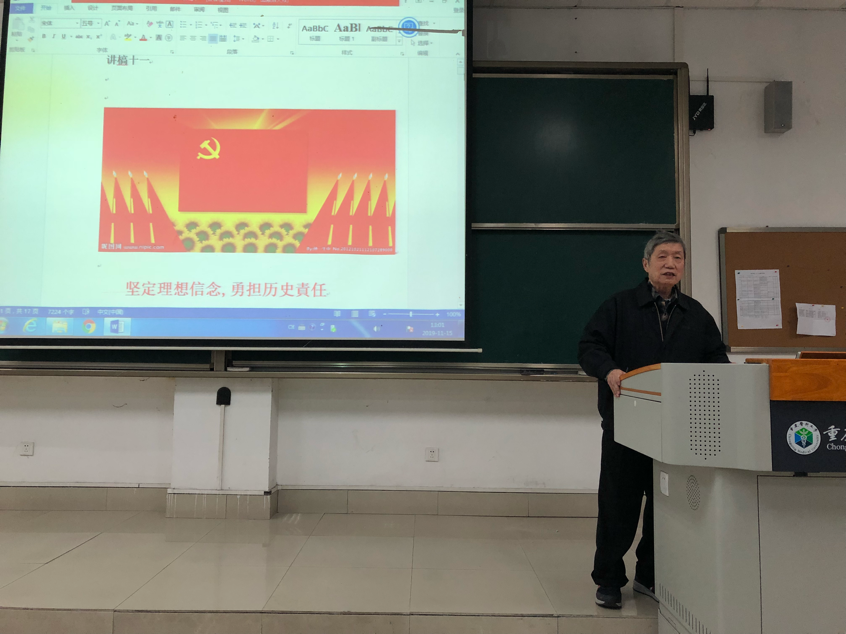 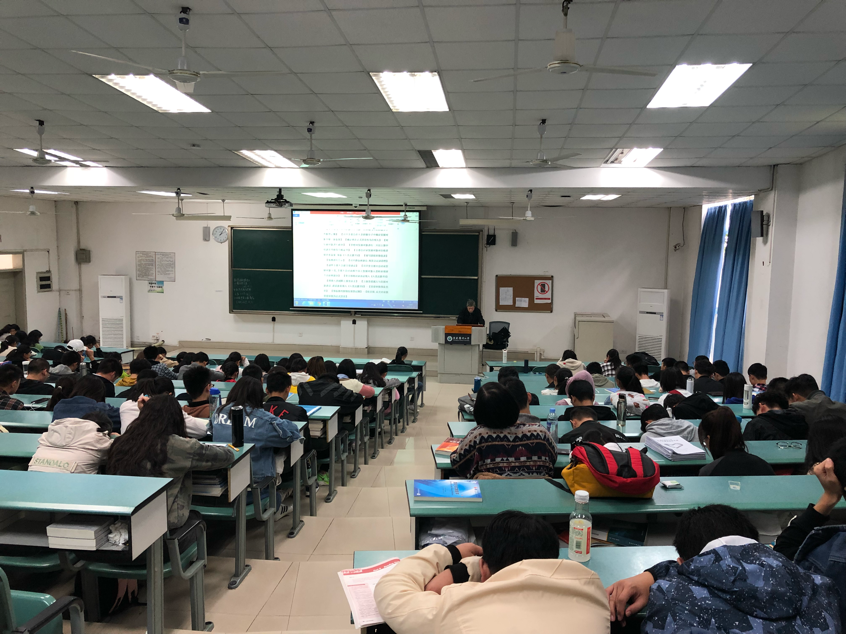 